Stewartstown United Methodist Church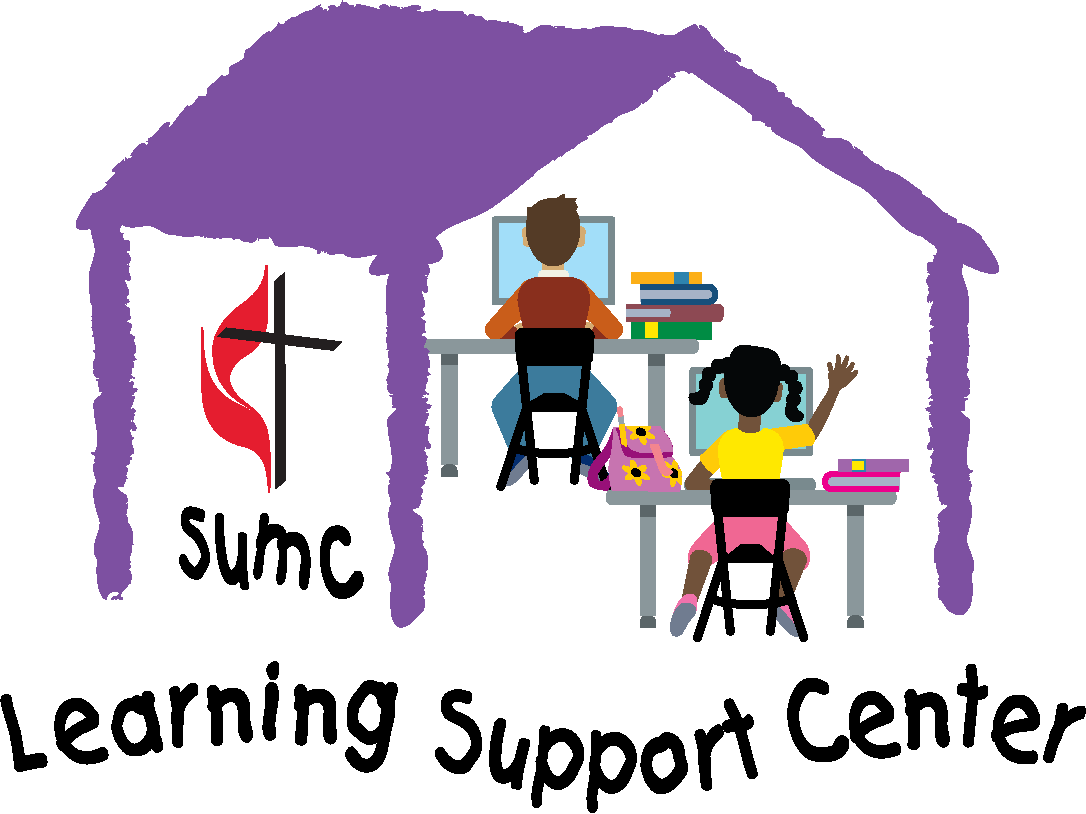 Learning Support CenterSCHOLARSHIP APPLICATION FORMStewartstown United Methodist Church desires that all children and youth be able to attend its Learning Support Center, regardless of their ability to pay. Through generous donors, funds exist to assist families who do not have sufficient income, or other forms of community financial support, to cover the full tuition. Individual students are limited to one scholarship per semester. We ask the student and their family to complete this form together. By completing this form in its entirety, you are certifying that there is financial need greater than can be provided by your family and your community of support. Families or individuals are asked to provide a portion (whatever is possible) of the cost. In this way the scholarship fund can help more students, and you can share in the joy of making the learning experience possible, too.   Please check with other sources of support, like extended family and faith families, so our limited scholarship funds can help as many children as possible.Please send the completed scholarship application to: Stewartstown UMC Learning Support Center 26 South Main Street, Stewartstown, PA 17363 Scholarship Application (one student per form) Student’s Name: ________________________________________________ Parent/Caregiver’s Name: _________________________________________ Mailing Address: ________________________________________________ 		    _________________________________________________ Grade ______________________    Age: _____________________________ Signature: _________________________________________ Phone Number: _____________________________________ Email Address: ______________________________________In a few sentences, tell us why the Learning Support Center is important for you; our donors appreciate hearing how they’ve helped a young person succeed in school. ____________________________________________________________________________________________________________________________________________________________________________________________________________________________________________________________To make it possible to provide support for as many children as possible, we ask that your family contribute what you are able to.Your Plan for Covering the Cost of the Learning Support Center Total Tuition per week ($25 times the number of days per week): $____________Family Contribution per week: $____________Other Support: $____________     Name of Other Support: ____________________________________ Request from Scholarship Fund per week: $____________ Please contact us if you have questions or if we can be supportive in other ways: LearningSupport@StewartstownUMC.org or 717-993-2507.Office Use Only Date Received: ___________ Scholarship Amount Granted: _______________ Confirmation Sent to Applicant: _______________ Approved By: ____________________________